KIT DE MISE EN PLACELA FETE DU MINIBASKET 2022WEEKEND DES BABY-PARTIES 91PROTOCOLE SANITAIRE L’organisateur, désigne un référent COVID pour toute la durée de l’évènement. Points de désinfection des mains sur l’ensemble du parcours 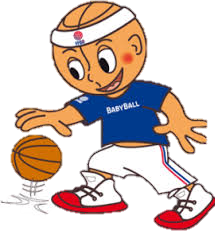 Entrée / Accueil / Terrains / Sanitaires Port du masque obligatoire *Non obligatoireAccès aux vestiaires uniquement pour se changer *Possible Si plusieurs équipes ou groupes, prévoir un emplacement pour chacune d’elles  Tenue d’une liste de présence de tous les participants sur chaque évènement.Désinfection du matériel après chaque rencontre * Sous réserve de l’évolution des consignes et restrictions sanitaires à la date de l’évènement. Protocole à ajuster en fonction.Journée typeMatériel nécessaire :Proposition illustrée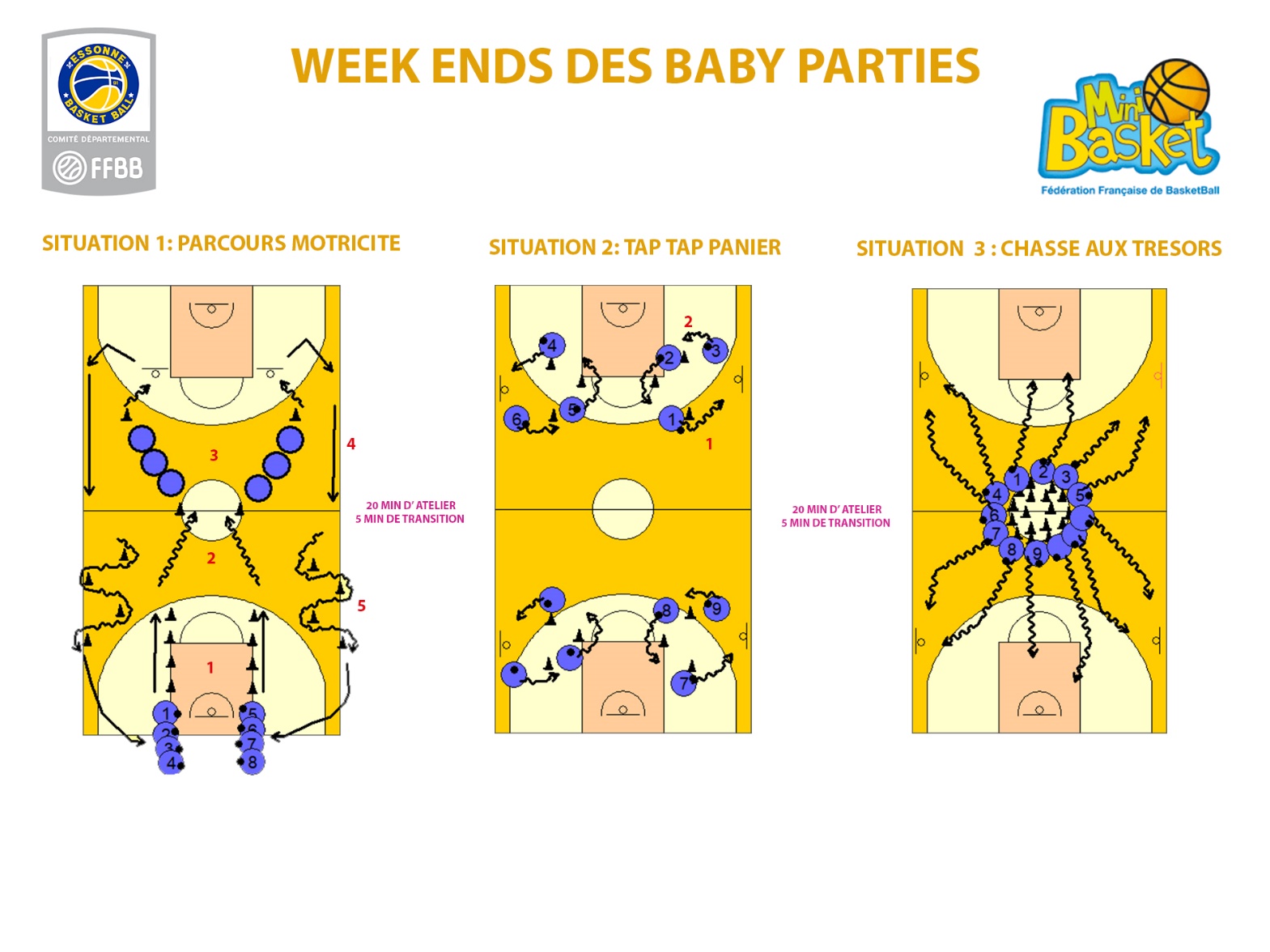 Dotations enfants :1 SAC COMPRENANT DES GOUDIES 1 BALLON PAR ENFANT 1 GOUTER PAR ENFANT1 SACHET DE CONFISERIES Dotations Encadrants :4 TEE SHIRTS PAR SITE POUR LES ENCADRANTS GOUTER POUR LES 4 ENCADRANTS NOUS RESTONS A VOTRE DISOSITION POUR TOUTE QUESTION RELATIVE A L’ORGANISATION DE CET EVENEMENT.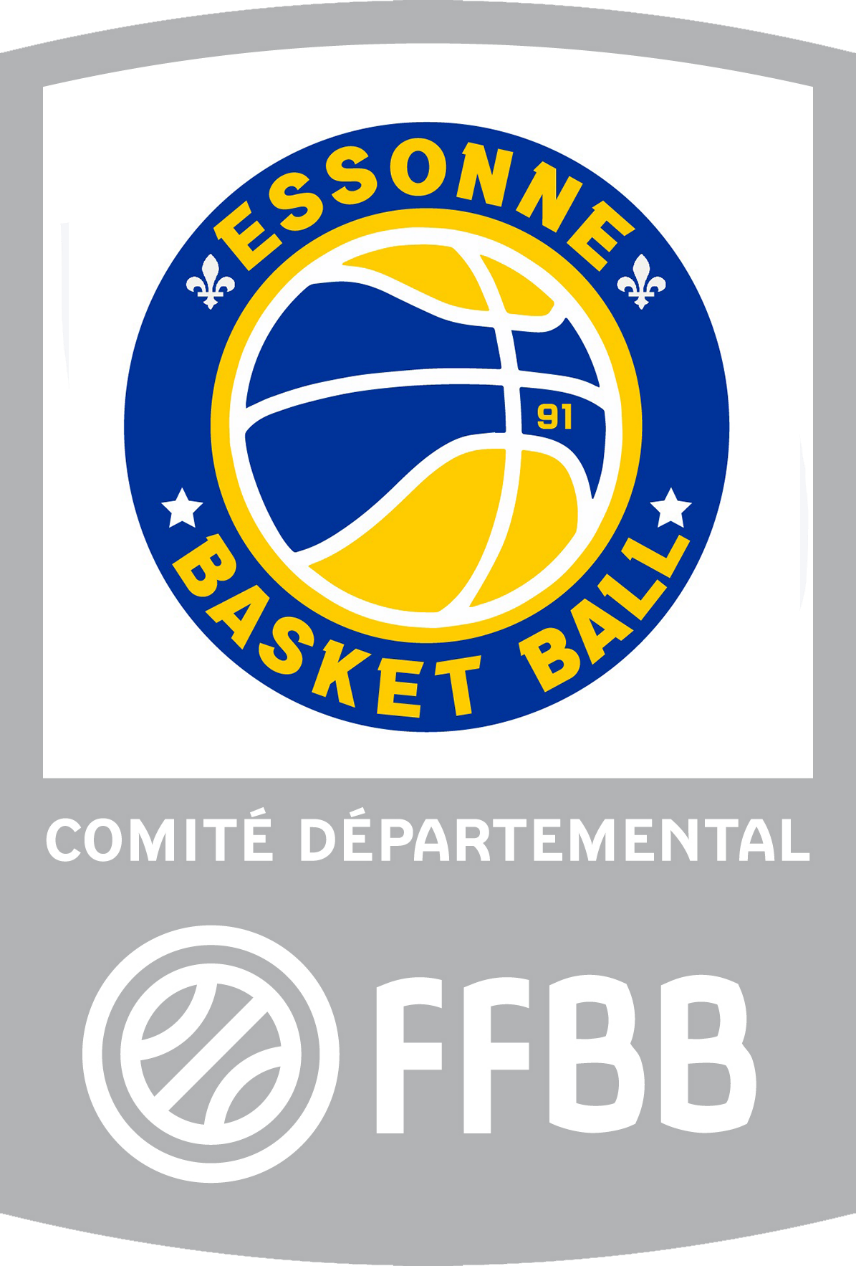 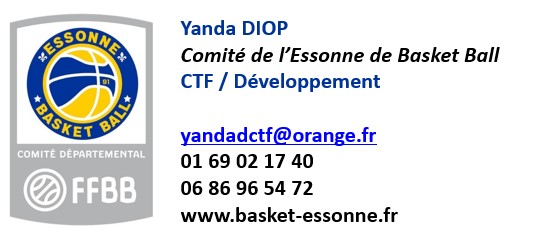 Personne en charge de cette organisation : Yanda DIOP CTF chargé de développement 